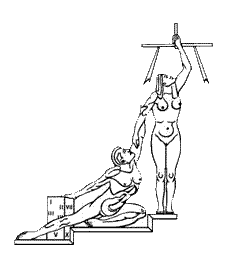   PODER JUDICIAL                DEPARTAMENTO DE PROVEEDURÍA CIRCULAR N° 51-2018DE:		Wilbert Kidd Alvarado, Jefe a.í Departamento de ProveeduríaPARA:  	Administraciones Regionales y Oficinas en todo el país ASUNTO:    	Entrega de equipo de cómputo FECHA:     	4 de octubre de 2018Con respecto al procedimiento de devolución de equipo de cómputo, realizado en el Almacén de la Proveeduría ubicado en San Joaquín de Flores, se procede a hacer de su conocimiento la circular N°28-CDTI-18 emitida por la Dirección de Tecnología de la Información de fecha 6 de setiembre del año en curso, en la cual se especifica que en caso de devolución de  equipos que se trasladen a Bodega por daño u obsolescencia, se deberá indicar claramente en el oficio de criterio técnico,  cuál es el daño o la razón por lo cual se considera obsoleto el equipo. En caso de que el equipo no sea remitido bajo estos  lineamientos, no se procederá a recibir. 